 … on Wednesday, August , President Chris promptly opened the meeting at 7:10 a.m. Wayne Farlow our Family of Rotary Rotarian, led us in the Pledge.  presented a very meaningful and thankful invocation. President Chris, being on top of things, then jumped right in and introduced our very efficient Secretary, Randy Stutz, who introduced guest speaker, and other guests. President’s Announcements: Chris informed us that Joe Talarico has submitted his resignation from the 7:10 Rotary Club. Chris then thanked Joe for all the years of service to the club and our community and to Rotary. Joe will certainly be missed by everyone. 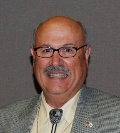 Chris also filled in for Brian and talked about the upcoming Social events which include Whimsy Paint and Sip on 9/29, Stem Cider House on 10/24, and Bessie’s Hope Bowl A-Thon on 11/10. Call Brian for more information. Chris was asked by a student at Westlake Middle School needing a ride to pick up a walker in Centennial. We need a volunteer to cover the cost of the transportation.Other Announcements:Joe gave us an update about C4K. There were a few laptops giving out this past week. Also, there is a dire need for monitors. Please get your ask in gear and get your friends and neighbors to look in their basements and storage areas and drag out their old monitors that work and donate them to C4K.Wayne announced a Foundation Request Committee meeting today to consider a few items. Our program this morning was a very informative presentation by Erin Overturf who talked about Renewable Energy and what it takes to replace fossil fuels with other renewable energy sources to help reduce Global Warming, or to be politically correct, Climate Change., our Sgt. at Arms this week, made some sizable extractions from the few, but very energetic, Rotarians who attended the meeting. Don’t forget, you can makeup missed meetings at any of the Rotary Clubs in our area.  Get the app, Rotary Club Locator, for your smart phone. You will find clubs you can attend located all over the world.was extolled by President Chris who thanked him for being an important member of the 7:10 Rotary Club and who has shown us the Service Above Self motto. His prolific profile as the Family of Rotary Rotarian can be found on the front page of the Bemis award winning, Frameable, Ineluctable, EarlyWord newsletter which was profusely available on all of the tables in its elegant 11x17" format. It can also be found on the 7:10 web site at: www.westminster710rotary.org/newsletter.cfm.President Chris presented  who gave us a short Rotary Moment.  had a Thought for the Day. We closed the meeting right on time with a rousing rending of The Four Way Test. Yours in Rotary Service, 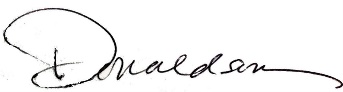 Loren, 7:10 Missed the Meeting EditorWestminster7:10 Rotary Club